Урок предметно-практического обучения  в 1 классе«Рисуем» жгутиками из пластилина.Цель: выполнить работу в технике «рисования» жгутиками.Задачи:Образовательные-Закреплять  приём работы в технике «рисования» жгутиками;-Создать готовое изделие из отдельно изготовленных деталей.Развивающие-Развивать интерес к данному виду работы;-Развивать воображение детей, их творческие способности, любовь к прекрасному.Воспитательные-Развивать трудолюбие, терпениеКоррекционные- Работать над развитием слухового восприятия и произношением в течении занятия.- Формировать понятие образец, приготовлено к уроку.Ход урока.Организационный момент.Давайте проверим, как меня слышите?Называю имена детей.Будем сегодня хорошо говорить звук - Д  -На столе заранее разложены все материалы и инструменты, необходимые для работы: пластилин, доска, картон.Учитель. Что мы будем делать  мы будем лепитьУстанавливаются таблички на доске          ПластилинДоскаКартонБудем лепить (соотнести материал с табличками)Учитель. Это  приготовлено к уроку. (Обобщающий жест)(Пластилин, доска, картон)Учитель. Чем мы будем делать? Мы будем рисовать?(Мы будем лепить)Учитель. Сегодня для работы нам будут нужен пластилин, картон.                                   Мы будем лепить.Посмотрите, всё приготовлено к уроку?У всей всё есть на столах? У одного  ребёнка нет пластилина.          У меня нет пластилина.[Ира, попроси у меня пластилин]Будем лепить. Что будем лепить? Давайте отгадаем.Учитель. Давайте отгадаем, что мы будем лепить. Показываю мешок, в который спрятан объект и табличку ЧТО ТАМ? Ученики читают вопрос и пытаются на ощупь угадать, что в мешке. Объект вынимается из мешка, и дети называют его. Это цветок.Тема нашего урока                        ЦВЕТОК                 (вывешивается  на доску)Прочитать хором.Работа над темой анализ образца 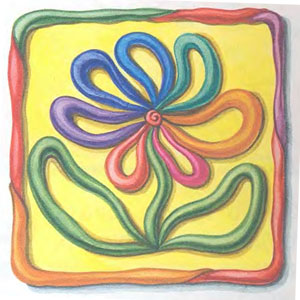 Мы будем лепить цветок, но не такой , а вот такой . Это образец. Будем смотреть и лепить.Учитель. Какие материалы использованы для образца?( пластилин, цветной картон)-Ребята, а что можно слепить из пластилина? - Посмотрите внимательно на образец, какие тут цвета, назовите?( 5 цветов)(красный, жёлтый, зелёный, синий, белый). Таблички с названием цветов на доске. Соотнести.-А из какого пластилина у нас слеплен стебель и листок?(из зелёного).Физкультминутка.Практическая часть.Будем лепить цветок. Учитель выполняет на доске.На доску вешается   поочерёдно                                               план Раскатать жгутик.Раскатаем жгутик. Дети выполняют. Вопросы  учащимся. Что ты делаешь? (Я раскатываю жгутик, табличка на столах).Отчёт о работе: Что ты сделал? ( Я раскатал жгутик)Сделать  овал.Я делаю овал.  Дети выполняют. Вопросы  учащимся. Что ты делаешь? (Я делаю овал, табличка на столах).Отчёт о работе: Что ты сделал? ( Я сделал овал)3.Наклеить овал на картон.Я наклеиваю овал на картон. Дети выполняют. Вопросы  учащимся. Что ты делаешь? (Я наклеиваю овал, табличка на столах).Отчёт о работе: Что ты сделал? ( Я наклеил овал на картон)4.Наклеить жгутик на картон.              Я наклеиваю жгутик на картон. Дети выполняют. Вопросы  учащимся.         Что     ты делаешь? (Я наклеиваю жгутик, табличка на столах).Отчёт о работе: Что ты сделал? ( Я наклеил жгутик на картон)Выставка работ. У кого самая красивая и аккуратная работа. Цветы получились у всех детей красивые и аккуратные. Завершение работы.  Что мы сделали?                          Мы лепили.Мы сделали цветок. Мы говорили.